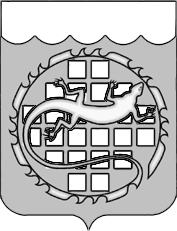 УПРАВЛЕНИЕ ПО ФИНАНСАМ АДМИНИСТРАЦИИ   ОЗЕРСКОГО ГОРОДСКОГО ОКРУГА ЧЕЛЯБИНСКОЙ ОБЛАСТИПРИКАЗ28.02.2020           	                                                                                              №  52Об установлении критериев, причин отклонения и кодов причинВ целях реализации приказов Управления по финансам администрации Озерского городского округа от 27.02.2020 № 47, от 27.02.2020 № 48,                        от 27.02.2020 № 49, от 27.02.2020 № 50,    п р и к а з ы в а ю:1. Утвердить перечень причин отклонения фактического достигнутого показателя от планового назначения, применяемых  в отчетах о достижении значений результатов предоставления субсидий (грантов). В графах 14 и 15 применять соответственно  код и наименование причины, повлиявшей на наличие указанных отклонений:01 – отсутствие   нормативных   документов,   определяющих   порядок выделения и (или) использования средств бюджетов;02 – экономия,  сложившаяся  по  результатам  проведения  конкурсного отбора;03 – невозможность  заключения  соглашения  по  итогам  конкурсного отбора в связи с отсутствием претендентов (организаций – получателей субсидий (грантов));04 – нарушение организациями – получателями  субсидий (грантов) сроков исполнения и иных условий соглашений, не повлекшее судебные процедуры;05 – нарушение организациями – получателями  субсидий (грантов) сроков исполнения и иных условий соглашений, повлекшее судебные процедуры;06 – несвоевременность предоставления организациями – получателями субсидий  (грантов) пакета документов для осуществления выплат;07 – перечисление  межбюджетных  трансфертов  в  пределах  сумм, необходимых для оплаты денежных обязательств по расходам организаций – получателей  субсидий (грантов);08 – заявительный характер субсидирования организаций, производителей товаров, работ и услуг;09 – предоставление  организациями – получателями  субсидий  (грантов)  некорректного (неполного) пакета документов для осуществления выплат;99 – иные причины. 2. Настоящий приказ вступает в силу с 1 марта 2020 года и применяется при заключении соглашений (дополнительных соглашений к ранее заключенным соглашениям) о предоставлении субсидий (грантов) на 2021 год.3. Разместить настоящий приказ на официальном сайте органов местного самоуправления в информационно-телекоммуникационной сети «Интернет». Соловьева Елена Борисовна2-69-03Начальник Управления по финансамЕ.Б.Соловьева